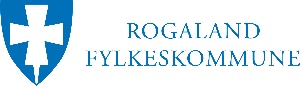 OPPGAVER OG VURDERINGSKRITERIER TIL FAGPRØVENI BRØNNFAGETFAGET, KOMPLETTERINGVURDERINGSKRITERIERPLANLEGGINGog begrunnelserArbeidsoppgaver med konkretiseringNotater jfr vurderingskriterier s.2Notater jfr vurderingskriterier s.2Notater jfr vurderingskriterier s.2Notater jfr vurderingskriterier s.2PLANLEGGINGog begrunnelserArbeidsoppgaver med konkretiseringIkke beståttBeståttBestått meget godtKommentarerPLANLEGGINGog begrunnelserValg av relevant utstyr til utføring av fagprøvePLANLEGGINGog begrunnelserRelevante kalkulasjoner/skisserPLANLEGGINGog begrunnelserHMS/HSSEPLANLEGGINGog begrunnelserKvalitetssikring av dokumentasjon og prosedyrerPLANLEGGINGog begrunnelserFremskaffe nødvendig dokumentasjon og informasjon.GJENNOMFØRINGav eget faglig arbeidArbeidsoppgaver med konkretiseringNotater jfr vurderingskriterier s.2Notater jfr vurderingskriterier s.2Notater jfr vurderingskriterier s.2Notater jfr vurderingskriterier s.2GJENNOMFØRINGav eget faglig arbeidArbeidsoppgaver med konkretiseringIkke beståttBeståttBestått meget godtKommentarerGJENNOMFØRINGav eget faglig arbeidArbeidsmetoderGJENNOMFØRINGav eget faglig arbeidBruk av utstyr og verktøyGJENNOMFØRINGav eget faglig arbeidKommunikasjonGJENNOMFØRINGav eget faglig arbeidJobbsimulering (muntlig)GJENNOMFØRINGav eget faglig arbeidProblemløsningsevneGJENNOMFØRINGav eget faglig arbeidGjennomgang av relevant utstyrGJENNOMFØRINGav eget faglig arbeidBruk av rutiner og prosedyrerGJENNOMFØRINGav eget faglig arbeidHMS/HSEGJENNOMFØRINGav eget faglig arbeidForklare virkemåte og hensikt for hovedkomponenter i øvre eller nedre kompletteringVURDERINGav eget faglig arbeidArbeidsoppgaver med konkretiseringNotater jfr vurderingskriterier s.2Notater jfr vurderingskriterier s.2Notater jfr vurderingskriterier s.2Notater jfr vurderingskriterier s.2VURDERINGav eget faglig arbeidArbeidsoppgaver med konkretiseringIkke beståttBeståttBestått meget godtKommentarerVURDERINGav eget faglig arbeidVurdere utført arbeid/simuleringVURDERINGav eget faglig arbeidForslag til forbedringerVURDERINGav eget faglig arbeidHMS/KvalitetsavvikVURDERINGav eget faglig arbeidBegrunne endringerVURDERINGav eget faglig arbeidVURDERINGav eget faglig arbeidDOKUMENTASJON av eget faglig arbeidArbeidsoppgaver med konkretiseringNotater jfr vurderingskriterier s.2Notater jfr vurderingskriterier s.2Notater jfr vurderingskriterier s.2Notater jfr vurderingskriterier s.2DOKUMENTASJON av eget faglig arbeidArbeidsoppgaver med konkretiseringIkke beståttBeståttBestått meget godtKommentarerDOKUMENTASJON av eget faglig arbeidPlanleggingsdelDOKUMENTASJON av eget faglig arbeidRapport fra utført arbeid iht. bedriftens retningslinjerDOKUMENTASJON av eget faglig arbeidJobbdokumentasjonDOKUMENTASJON av eget faglig arbeidAvviksskjemaDOKUMENTASJON av eget faglig arbeidDOKUMENTASJON av eget faglig arbeidPLANLEGGINGog begrunnelserVurderingskriterierVurderingskriterierVurderingskriterierPLANLEGGINGog begrunnelserIkke beståttBeståttBestått meget godtPLANLEGGINGog begrunnelserManglende kunnskap om instrukser og prosedyrerFeil i relevante kalkulasjoner/skisserManglende HMS forståelse med fare for liv og helse, ytre miljø og materielle verdierFeil valg av utstyr, dokumentasjon og prosedyrerManglende kjennskap til kravManglende kjennskap til brønnbarriererTidsforbruk med små avvikGod HMS dokumentasjonBeregninger og kalkulasjoner uten kritiske feilGod faglig forståelseAll relevant dokumentasjon vedlagtBarriereforståelseViser kreativitet og finner gode løsningerForhold til HMS nøye vurdertFagkunnskap ut over forventet nivåGod forståelse gjennom tegninger og prosedyrer Korrekt utførte beregningerGJENNOMFØRINGav eget faglig arbeidVurderingskriterierVurderingskriterierVurderingskriterierGJENNOMFØRINGav eget faglig arbeidIkke beståttBeståttBestått meget godtGJENNOMFØRINGav eget faglig arbeidManglende kunnskap og respekt for sikkerhetsreglerRot, manglende ordenFeil/mangelfull bruk av verneutstyrManglende problemløsningsevneManglende brønnforståelseLiten evne til samarbeid og kommunikasjonManglende forståelse i bruk av utstyr, verktøy og instrumenterFølger ikke prosedyrerMangler kunnskap om prosedyrer/instrukserManglende forståelse/kunnskap omhovedkomponenter for øvre eller nedre kompletteringRyddighetGod konsekvensforståelseGod kommunikasjonGodt HMS fokusSer feil og justerer underveisSikker og trygg arbeidsmetodikkKunnskap om styringssystemFølger prosedyrer og sjekklisterBegrunner valgSluttprodukt ligger på godt faglig nivåGod og sikker bruk av utstyr, verktøy og instrumenterGod kunnskap om sikkerhetsreglerGod forståelse om hovedkomponenter for øvre eller nedre kompletteringArbeidet utføres nøyaktig, sikkert og selvstendig i tråd med prosedyrer, sjekklister og instrukser Behersker utstyr, verktøy og instrumenterViser kreativitet og finner gode løsninger Proaktive egenskaper Verifiserer resultater av utført arbeid Håndterer uforutsette utfordringer Sikkerhet og brønnforståelse Svært god orden og ryddighet Meget god kvalitet på jobb simulering Meget god forståelse/kunnskap om hovedkomponenter for øvre eller nedre kompletteringVURDERINGav eget faglig arbeidVurderingskriterierVurderingskriterierVurderingskriterierVURDERINGav eget faglig arbeidIkke beståttBeståttBestått meget godtVURDERINGav eget faglig arbeidManglende egenvurdering eller manglende forståelse for grunnleggende prinsipper i faget Mangler forståelse for egne feil Egenvurdering ikke i samsvar med utførelse Urealistisk vurdering av eget arbeid Prøver å skjule/dekke over feil og mangler God forklaring av utført arbeid God innsikt i eget arbeid Realistisk vurdering av eget arbeid Evne til å se forbedringer – feil og mangler  Viser evne til egne faglige tanker og meninger som kan begrunnes faglig Kan kommunisere om faglige løsninger, forbedringer og utfordringer DOKUMENTASJONav eget faglig arbeidVurderingskriterierVurderingskriterierVurderingskriterierDOKUMENTASJONav eget faglig arbeidIkke beståttBeståttBestått meget godtDOKUMENTASJONav eget faglig arbeidDokumentasjonsdelen av fagprøven er mangelfullUoversiktlig dokumentasjonsdelFullført dokumentasjonsdel i forhold til bedriftsinterne HMS og kvalitetssikringskravDokumentasjon komplettSkjema/rapporter er utfylt med alle vesentlige detaljerOversiktlige beregninger, rapporter, tegninger